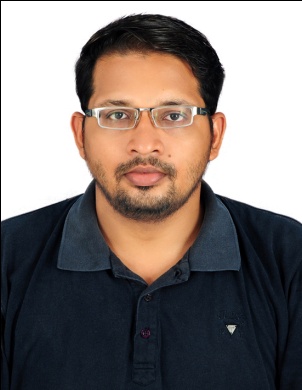 MOGAMADOUMOGAMADOU.367219@2freemail.com  CAREER OBJECTIVE:_____________________________________-___________I would like to pursue my career in a competitive, challenging and  business organization, in which I could contribute by utilizing my leadership, analytical and finance related management skills.WORK EXPERIENCE: _________________________________________________A.EXPERIENCE WITH CHERINE MARKETING/TRAVELS Employer: CHERINE MARKETING & TRAVELS – Private Entity Unit.Designation: ASSISTANT MANAGER – FINANCE AND ACCOUNTSEmployer Location Cherine Marketing – Tiles and building materials wing: No.6, Pragara Street, Karaikal – 609 602. Pondicherry U.T. India.Employer Location Cherine Travels – Money transfers and travels wing: No. 70, Bharathiyar road, Karaikal – 609 602. Pondicherry U.T. India Start Date: 16th Mar 2009   :   End Date: 27th APRIL 2017Job Responsibilities:Accounts supervision of daily cash books, expense books and day book management.Account Receivables and Account Payables Management.Preparation of incentives and salary for the employees on monthly wise.Handle customer grievances with respect to service provided.Maintaining company’s banking activities like cash handling, RTGS & Wire transfers, overdraft & current account maintenance, monitoring the company’s loan related interest & legal document formalities on periodic basis and other online bank account processes.Supervision and inspection of employees regarding money transfers of clients via Western Union, Money gram and Xpress Money transactions online portal and audit process.Maintaining CRM with respect to passport application, VISA processing, tour packages and flight ticket processing.Periodic collections of government interstate C forms and submitting the same to the suppliers.Periodic coordination with the sales tax officers on monthly basis for sales tax payments and submitting the monthly purchase invoices for sales tax calculations.Periodic coordination with the auditors regarding the income tax submission of the partners of the firm on yearly basis.B. EXPERIENCE WITH ERNST & YOUNG Employer: Ernst & Young Global Business Services India Pvt. Ltd.Designation: Financial Associate – Rank 66 -3Employer Location: Tower "C", RMZ Infinity, Old Madras Road, Benniganahalli, KR Puram.City: Bangalore: State: Karnataka: Country: IndiaStart Date: Jan 8th 2007   :   End Date: Mar 11th 2009Job Responsibilities:Preparation of invoicesEngagement & Client MaintenanceInteracting with FMAs (Financial Management Associates) in the USGenerating various reports from the databaseCash Forecasting, AR Reporting and Working on Global Shared Service databaseACHIEVEMENTS DURING WORK LIFE:Achievements awarded at Ernst and Young, Star of the month (February 2007), Star of the Quarter (April 2007-June 2007- July 2008-September 2008), Spot Award (Mar 2007).Completed White Belt Certification – Performance Excellence Training from Ernst & Young.Awarded TURBO IDEA at Ernst and Young, for New Engagement Template using MS-Excel.Nominated as tester for "gbiller" the new billing tool to be rolled out in the company.Two branches expansion and set up during my work at CHERINE TILES.EDUCATIONAL QUALIFICATIONS:____________________________________PROFESSIONAL:MBA Integrated Course (BBA+MBA) in Finance and Marketing Specialization.DEGREES AWARDED FROM INTERNATIONAL MANAGEMENT INSTITUTE, BRUSSELS.The Indian Institute of Planning and Management (IIPM), Secured 1st and 3rd Rank consecutively with aggregate of 76.64%ACADEMIC:  – St.Mary’s ,Pondy, Secured – 91%CBSE – 10th – , Tamil Nadu, Secured – 60%OTHER CERTIFICATIONS:AMFI Mutual Funds – Financial Advisory Module – NCFM – Completed.SUMMER TRAINING DETAILS:________________________________________Company 		:	BHARAT ELECTRONICS LTD. (BEL), Position		:	Finance Project Trainee Telecom and Broadcom System (T&BS) DivisionPeriod of Training	:	1 monthProject details             :	Budgeting Process of BEL, Analyzed the various components of budgeting in BEL, Process by which budget is prepared and various factors involved while preparing the budget and procedures followed to make the budget.Job Profile		:	Actively involved in analyzing the Finance department.Company 		:	OPTIMIX ADVANCED INVESTMENT (ING GROUP), SOUTH ZONAL OFFICE, Position		:	Financial Marketing Trainee Multi – Manager Concept of Mutual Funds under OptiMixPeriod of Training	:	1.5 monthProject details             :	Analyzing of whole Mutual Fund Industry with OptiMix Multi-Manager Mutual Fund schemes.Job Profile                  :	Actively involved in helping Empanelment of Distributors, Individual Financial Advisors, and Represented OptiMix in ABN AMRO Investment Division in selling OptiMix Funds.PROJECTS HANDLED:_______________________________________________LIVE PROJECTS PROJECT CATEGORY	: 	FINANCEPROJECT TOPIC		:	Budgeting Process of Bharat Electronics Ltd.PROJECT DETAILS             :	The project is about analyzing the various budgeting process of BELDESK PROJECTS PROJECT CATEGORY	: 	SALESPROJECT TOPIC		:	Corporate Sales in Airtel.PROJECT DETAILS             :	Project is about Airtel strategies in corporate sales & various marketing channels used in corporate salesADDITIONAL INFORMATION:_________________________________________Microsoft Office and Accounting Software practical knowledge.DISE (Diploma in System Engineering) from Aptech Computers.LINGUISTIC PROFICIENCY:___________________________________________Languages known English, Tamil, Hindi/Urdu.